Publicado en Barcelona el 21/10/2020 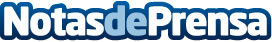 FIATC priorizará el compromiso social durante la crisis de la Covid-19, según Joan CastellsLa aseguradora apuesta por dos grandes ejes: servicio y comunicación. El presidente de la compañía aboga por la inversión en infraestructuras. La solvencia de FIATC (calificación BBB+) permite afrontar los nuevos retosDatos de contacto:Sergio Muñoz93 205 22 13Nota de prensa publicada en: https://www.notasdeprensa.es/fiatc-priorizara-el-compromiso-social-durante_1 Categorias: Nacional Finanzas E-Commerce Seguros Recursos humanos http://www.notasdeprensa.es